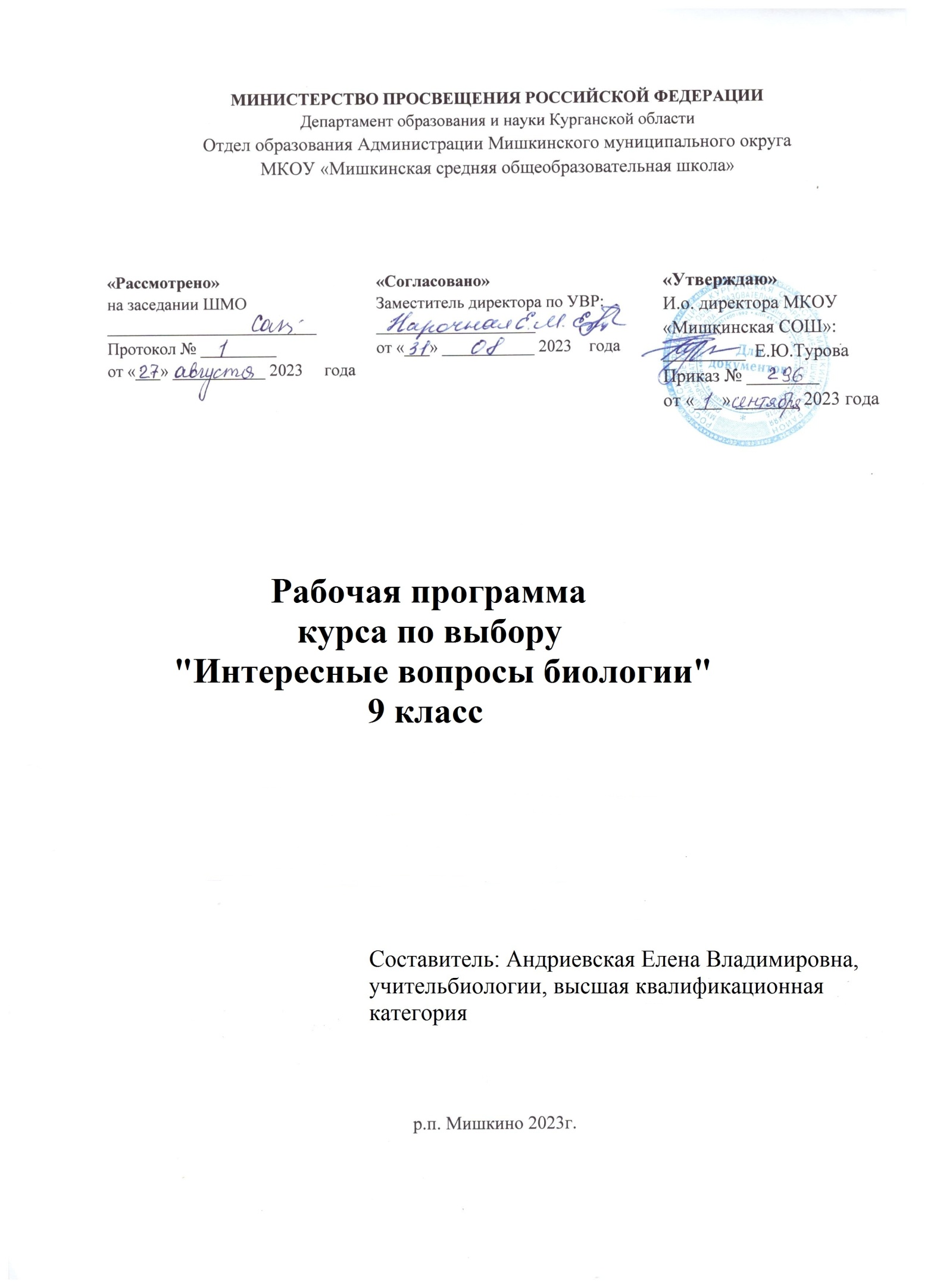 Пояснительная запискаРабочая программа курса по выбору по биологии «Интересные вопросы биологии» разработана для обучающихся 9-х классов с целью проведения  консультаций в рамках государственной итоговой аттестации. Она составлена на основе следующих документов:- Федерального закона № 273 от 26.12.2012г.,- Федерального государственного образовательного стандарта,-  образовательной программой основного образования  на основе примерной рабочей программы по учебному предмету 5 -9 классы.  Авторы  И. Н. Пономарева, В. С. Кучменко, О. А. Корнилова. Москва.: «Вентана- Граф». 2018.- Обязательного  минимуму содержания основного общего образования по биологии (приложение к Приказу Министерства образования России от 19.05.1998г № 1236)- Кодификатора элементов содержания и требований к уровню подготовки выпускников общеобразовательных учреждений для основного государственного экзамена по биологии.- Спецификации контрольных измерительных материалов основного государственного экзамена. Цель: подготовка  к успешной сдаче государственной итоговой аттестации выпускников 9 классов  в форме ОГЭ по биологии (знакомство школьников с особенностями данной формы аттестации, отработка ими навыков заполнения аттестационных документов и бланков ответов).Задачи:Обобщить и систематизировать знания, полученные на уроках биологии с 5-9 классы.Дать понятие о процедуре проведения итоговой аттестации в разных формах, критериях оценки знаний учащихся и правилах заполнения экзаменационных бланков.Повторить и закрепить наиболее значимые темы из основной школы изучаемые на заключительном этапе общего биологического образования.Закрепить материал, который ежегодно вызывает затруднения при сдаче ОГЭ.Формировать у обучающихся умения работать с текстом, рисунками, схемами, извлекать и анализировать информацию из различных источников.Научить четко и кратко, по существу вопроса письменно излагать свои мысли при выполнении заданий со свободным развёрнутым ответом.Научить эффективно распределять время на подготовку ответа и правильно его выстраивать.Формировать навыки самостоятельной работы учащихся и практического использования знаний.Развивать коммуникативную компетентность учащихся через решение экологических задач, изучение вопросов сохранения окружающей среды и здоровья человека.Обеспечить благоприятные условия для успешной сдачи государственной итоговойаттестации по биологии.Важным направлением программы является систематическая работа с тестовыми заданиями, отработка демоверсий предыдущих лет, грамотное заполнение бланков регистрации и бланков ответов 1 и 2.Место и роль учебного курсаИзучение материала данного курса целенаправленно на подготовку школьников к государственной итоговой аттестации (ГИА).На уроках биологии в 9 классах недостаточное количество часов отведено для тщательной отработки знаний и умений базового уровня. С этой целью при проведении индивидуальных и групповых занятий особое внимание целесообразно уделить повторению и закреплению наиболее значимых и наиболее трудно усваиваемых школьниками знаний   из основной школы, изучаемых на заключительном этапе биологического образования. Программа рассчитана на 19 часов в год, 1 час в неделю (2,3 четверти).Формы работы с обучающимисяГрупповые консультацииИндивидуальные консультацииОжидаемые результатыПолученные знания должны помочь учащимся:- успешно сдать экзамен по биологии;- определиться в выборе индивидуальных образовательных потребностей;- закрепляют и систематизируют знания по основным разделам пройденного курса биологии 5-9 классы образовательной школы.- обрабатывают применения теоретических знаний на практике решения заданий, формирующие научную картину мира.Планируемые результаты освоения курсаЛичностные результаты: развитие любознательности, сообразительности при выполнении разнообразных заданий проблемного и эвристического характера; развитие внимательности, настойчивости, целеустремлённости, умения преодолевать трудности — качеств весьма важных в практической деятельности любого человека; воспитание чувства справедливости, ответственности; развитие самостоятельности суждений, независимости и нестандартности мышления.1. Готовность и способность обучающихся к саморазвитию и самообразованию на основе мотивации к обучению и познанию;2. Сформированность целостного мировоззрения, соответствующего современному уровню развития науки и общественной практики, учитывающего социальное, культурное, языковое, духовное многообразие современного мира.3. Осознанное, уважительное и доброжелательное отношение к другому человеку, его мнению, мировоззрению, культуре, языку, вере, гражданской позиции. Готовность и способность вести диалог с другими людьми и достигать в нем взаимопонимания.4. Сформированность ценности здорового и безопасного образа жизни; интериоризация правил индивидуального и коллективного безопасного поведения в чрезвычайных ситуациях, угрожающих жизни и здоровью людей, правил поведения на транспорте и на дорогах.5. Сформированность основ экологической культуры, соответствующей современному уровню экологического мышления, наличие опыта экологически ориентированной рефлексивно-оценочной и практической деятельности в жизненных ситуациях (готовность к исследованию природы, к занятиям сельскохозяйственным трудом, к художественно-эстетическому отражению природы, к занятиям туризмом, в том числе экотуризмом, к осуществлению природоохранной деятельности).Метапредметные результатыРегулятивные УУД: Определять и формулировать цель деятельности с помощью учителя. Проговаривать последовательность действий. Учиться работать по предложенному учителем плану. Учиться отличать верно выполненное задание от неверного. Учиться совместно с учителем и другими учениками давать эмоциональную оценку деятельности товарищей. Умение самостоятельно определять цели обучения, ставить и формулировать новые задачи в учебе и познавательной деятельности, развивать мотивы и интересы своей познавательной деятельности. Обучающийся сможет:анализировать существующие и планировать будущие образовательные результаты;идентифицировать собственные проблемы и определять главную проблему;выдвигать версии решения проблемы, формулировать гипотезы, предвосхищать конечный результат;ставить цель деятельности на основе определенной проблемы и существующих возможностей;формулировать учебные задачи как шаги достижения поставленной цели деятельности;обосновывать целевые ориентиры и приоритеты ссылками на ценности, указывая и обосновывая логическую последовательность шагов.Умение самостоятельно планировать пути достижения целей, в том числе альтернативные, осознанно выбирать наиболее эффективные способы решения учебных и познавательных задач. Обучающийся сможет:определять необходимые действие(я) в соответствии с учебной и познавательной задачей и составлять алгоритм их выполнения;обосновывать и осуществлять выбор наиболее эффективных способов решения учебных и познавательных задач;определять/находить, в том числе из предложенных вариантов, условия для выполнения учебной и познавательной задачи;выстраивать жизненные планы на краткосрочное будущее (заявлять целевые ориентиры, ставить адекватные им задачи и предлагать действия, указывая и обосновывая логическую последовательность шагов);выбирать из предложенных вариантов и самостоятельно искать средства/ресурсы для решения задачи/достижения цели;составлять план решения проблемы (выполнения проекта, проведения исследования);Умение соотносить свои действия с планируемыми результатами, осуществлять контроль своей деятельности в процессе достижения результата, определять способы действий в рамках предложенных условий и требований, корректировать свои действия в соответствии с изменяющейся ситуацией. Обучающийся сможет:определять совместно с педагогом и сверстниками критерии планируемых результатов и критерии оценки своей учебной деятельности;систематизировать (в том числе выбирать приоритетные) критерии планируемых результатов и оценки своей деятельности;отбирать инструменты для оценивания своей деятельности, осуществлять самоконтроль своей деятельности в рамках предложенных условий и требований;оценивать свою деятельность, аргументируя причины достижения или отсутствия планируемого результата;Познавательные УУД: Ориентироваться в своей системе знаний: отличать новое от уже известного с помощью учителя.  Делать предварительный отбор источников информации. Добывать новые знания: находить ответы на вопросы. Перерабатывать полученную информацию: делать выводы в результате совместной работы всего класса. Умение определять понятия, создавать обобщения, устанавливать аналогии, классифицировать, самостоятельно выбирать основания и критерии для классификации, устанавливать причинно-следственные связи, строить логическое рассуждение, умозаключение (индуктивное, дедуктивное, по аналогии) и делать выводы. Обучающийся сможет:подбирать слова, соподчиненные ключевому слову, определяющие его признаки и свойства;выстраивать логическую цепочку, состоящую из ключевого слова и соподчиненных ему слов;выделять общий признак двух или нескольких предметов, или явлений и объяснять их сходство;объединять предметы и явления в группы по определенным признакам, сравнивать, классифицировать и обобщать факты и явления;выделять явление из общего ряда других явлений;определять обстоятельства, которые предшествовали возникновению связи между явлениями, из этих обстоятельств выделять определяющие, способные быть причиной данного явления, выявлять причины и следствия явлений;строить рассуждение от общих закономерностей к частным явлениям и от частных явлений к общим закономерностям;строить рассуждение на основе сравнения предметов и явлений, выделяя при этом общие признаки;Коммуникативные УУД:  Донести свою позицию до других: оформлять свою мысль в устной и письменной речи (на уровне одного предложения или небольшого текста).  Слушать и понимать речь других. Читать и пересказывать текст. Совместно договариваться о правилах общения и поведения в школе и следовать им.  Учиться выполнять различные роли в группе (лидера, исполнителя, критика).Умение осознанно использовать речевые средства в соответствии с задачей коммуникации для выражения своих чувств, мыслей и потребностей для планирования и регуляции своей деятельности; владение устной и письменной речью, монологической контекстной речью. Обучающийся сможет:определять задачу коммуникации и в соответствии с ней отбирать речевые средства;отбирать и использовать речевые средства в процессе коммуникации с другими людьми (диалог в паре, в малой группе и т. д.);представлять в устной или письменной форме развернутый план собственной деятельностиФормирование и развитие компетентности в области использования информационно-коммуникационных технологий (далее – ИКТ). Обучающийся сможет:целенаправленно искать и использовать информационные ресурсы, необходимые для решения учебных и практических задач с помощью средств ИКТ;использовать компьютерные технологии (включая выбор адекватных задаче инструментальных программно-аппаратных средств и сервисов) для решения информационных и коммуникационных учебных задач, в том числе: вычисление, написание писем, сочинений, докладов, рефератов, создание презентаций и др.;Предметные результаты:Выпускник научится:выделять существенные признаки биологических объектов (вида, экосистемы, биосферы) и процессов, характерных для сообществ живых организмов;аргументировать, приводить доказательства необходимости защиты окружающей среды;аргументировать, приводить доказательства зависимости здоровья человека от состояния окружающей среды;осуществлять классификацию биологических объектов на основе определения их принадлежности к определенной систематической группе; раскрывать роль биологии в практической деятельности людей; роль биологических объектов в природе и жизни человека; значение биологического разнообразия для сохранения биосферы;объяснять общность происхождения и эволюции организмов на основе сопоставления особенностей их строения и функционирования;объяснять механизмы наследственности и изменчивости, возникновения приспособленности, процесс видообразования;различать по внешнему виду, схемам и описаниям реальные биологические объекты или их изображения, выявляя отличительные признаки биологических объектов;сравнивать биологические объекты, процессы; делать выводы и умозаключения на основе сравнения; устанавливать взаимосвязи между особенностями строения и функциями органов и систем органов;использовать методы биологической науки: наблюдать и описывать биологические объекты и процессы; ставить биологические эксперименты и объяснять их результаты; знать и аргументировать основные правила поведения в природе; анализировать и оценивать последствия деятельности человека в природе; описывать и использовать приемы выращивания и размножения культурных растений и домашних животных, ухода за ними в агроценозах;находить в учебной, научно-популярной литературе, Интернет-ресурсах информацию о живой природе, оформлять ее в виде письменных сообщений, докладов, рефератов;знать и соблюдать правила работы в кабинете биологии.Выпускник получит возможность научиться:понимать экологические проблемы, возникающие в условиях нерационального природопользования, и пути решения этих проблем;анализировать и оценивать целевые и смысловые установки в своих действиях и поступках по отношению к здоровью своему и окружающих, последствия влияния факторов риска на здоровье человека;находить информацию по вопросам общей биологии в научно-популярной литературе, специализированных биологических словарях, справочниках, Интернет ресурсах, анализировать и оценивать ее, переводить из одной формы в другую;ориентироваться в системе моральных норм и ценностей по отношению к объектам живой природы, собственному здоровью и здоровью других людей (признание высокой ценности жизни во всех ее проявлениях, экологическое сознание, эмоционально-ценностное отношение к объектам живой природы);создавать собственные письменные и устные сообщения о современных проблемах в области биологии и охраны окружающей среды на основе нескольких источников информации, сопровождать выступление презентацией, учитывая особенности аудитории сверстников;работать в группе сверстников при решении познавательных задач связанных с теоретическими и практическими проблемами в области молекулярной биологии, генетики, экологии, биотехнологии, медицины и охраны окружающей среды, планировать совместную деятельность, учитывать мнение окружающих и адекватно оценивать собственный вклад в деятельность группы. Содержание курсаКлеточное строение организмов - основа единства органического мираКлетка растений и животных. Строение, сходство и отличие.Бактерии – Прокариоты. Формы, строение и значение бактерий. Правила гигиены.Клетка грибов. Строение и функции органоидов клетки. Сходство растительной, животной и клетки грибов.Ткани растений и животных (группы тканей и их функции). Органы и системы органов животных  (внешнее строение).  Покровы тела, органы чувств.Органы и системы органов животных    (внутреннее строение)Эволюция и классификация животного мира. Вирусы- внутриклеточные паразиты на генетическом уровне. Строение вируса.  Профилактика вирусных заболеваний у человека.Решение задач на энергозатратыРешение задач по генетикеИтоговый контроль в форме ОГЭ. Решение КИМов по биологии ОГЭ.Тематическое планированиеУчебно – методическое обеспечение программы Учебники для обучающихся:1. Биология. 5 класс (авт. И.Н. Пономарева, И.В. Николаев, О.А. Корнилова). Москва. Издательский центр «Вентана-Граф»; 2019 г.2. Биология. 6 класс (авт. И.Н. Пономарева, О.А.Корнилова, В.С. Кучменко). Москва. Издательский центр  «Вентана-Граф»; 2019 г.3. Биология. 7 класс (авт. В.М. Константинов, В.Г. Бабенко, В.С. Кучменко). Москва. Издательский центр  «Вентана-Граф»; 2019 г.4. Биология. 8 класс (авт. А.Г. Драгомилов, Р.Д. Маш). Москва. Издательский центр  «Вентана-Граф»; 2019 г.5. Биология. 9 класс (авт. И.Н.Пономарева, О.А.Корнилова, Н.М.Чернова). Москва. Издательский центр  «Вентана-Граф»; 2019 г.Учебные пособия для обучающихся:Лернер Г.И.: ОГЭ-2021.  Биология. 10 тренировочных вариантов экзаменационных работ. – М.: АСТ, 2021. Лернер Г.И. ОГЭ-2021. Биология: сборник заданий. 9 класс. Учебное пособие. – М.: ЭКСМО, 2021.Д.В. Колесов. «Биологии. Человек»,  2000г.ГИА-2019. Биология: типовые экзаменационные варианты: 10 вариантов / Под ред. В.С. Рохлова. — М.: Издательство «Национальное образование», 2019. ЕГЭ-2021. Биология: типовые экзаменационные варианты: 10 вариантов / Под ред. Г.С. Калиновой. — М.: Издательство «Национальное образование», 2021. ЕГЭ-2020. Биология: актив-тренинг: решение заданий А, В, С / Под ред. Г.С. Калиновой. — М.: Издательство «Национальное образование», 2020. ЕГЭ-2021. Биология: тематический сборник заданий / Под ред. Г.С. Калиновой. — М.: Издательство «Национальное образование», 2021. ЕГЭ-2018 Биология / ФИПИ авторы-составители: Е.А.Никишова, С.П. Шаталова – М.: Астрель, 2017ГИА-2019 Экзамен в новой форме. Биология. 9 класс/ ФИПИ авторы составители: - М.: В.С. Рохлов, Г.И. Лернер, А.В. Теремов, С.Б. Трофимов - Астрель, 2019.Отличник ЕГЭ. Биология. Решение сложных задач / ФИПИ авторы-составители: Г.С. Калинова, Е.А. Никишова, Р.А. Петросова – М.: Интеллект-Центр, 2020.Интернет-ресурсыФедеральный портал «Российское образование» -http://www.edu.ruРоссийский общеобразовательный портал: основная и средняя школа - http://www.school.edu.ruФедеральный центр информационно-образовательных ресурсов - http://fcior.edu.ruЭлектронный каталог образовательных ресурсов - http://katalog.iot.ruЕдиное окно доступа к образовательным ресурсам - http://window.edu.ruФедеральный институт педагогических измерений- http://www.fipi.ru/Интерактивная линия - internet-school.ruРешу ОГЭ - https://bio-oge.sdamgia.rubio-fag.ru– Биология Дмитрия Поздняковаschool.umk-spo.biz – Биология ОГЭ, ЕГЭ решение заданийhttp://school-collection.edu.ru/) «Единая коллекция Цифровых Образовательных Ресурсов»http://www.fcior.edu.ru/www.km.ru/education - Учебные материалы и словари на сайте «Кирилл и Мефодий» http://video.edu-lib.net – Учебные фильмыwww.ctege.or+g - Информационная поддержка ЕГЭ и ГИАhttp://ebio.ru/ - Электронный учебник «Биологияhttps://rosuchebnik.ru-Разработки  и конспекты уроков по биологии spadilo.ru – Задания ОГЭ по биологииneznaika.info – Тесты ОГЭ по биологии 2021, 2022.studarium.ru - Учебник онлайн для подготовки к ОГЭ и ЕГЭ по биологии № п/пТемы занятияКол-во часов1.Клеточное строение организмов - основа единства органического мира12.Клетка растений и животных. Строение, сходство и отличие.13.Бактерии – Прокариоты. Формы, строение и значение бактерий. Правила гигиены.14.Клетка грибов. Строение и функции органоидов клетки. Сходство растительной, животной и клетки грибов.25.Ткани растений и животных (группы тканей и их функции)16.Органы и системы органов животных  (внешнее строение). 17.Покровы тела, органы чувств.18.Органы и системы органов животных    (внутреннее строение)29.Эволюция и классификация животного мира.110.Вирусы- внутриклеточные паразиты на генетическом уровне. Строение вируса. Профилактика вирусных заболеваний у человека.211.Решение задач на энергозатраты212.Решение задач по генетике213.Итоговый контроль в форме ОГЭ. Решение КИМов по биологии ОГЭ.114.Анализ работ1